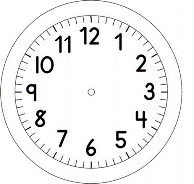 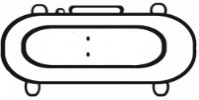 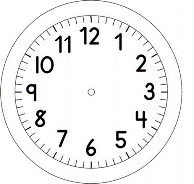 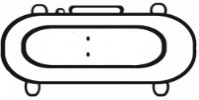 PORTUGUÊS: FrasesQUESTÃO 1ESCREVA UMA FRASE PARA CADA FIGURA QUE ESTÁ ABAIXO. SEJA CRIATIVO!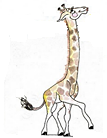 ____________________________________________________________________________________________________________________________________________________________________________________                                 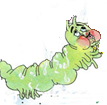 ____________________________________________________________________________________________________________________________________________________________________________________  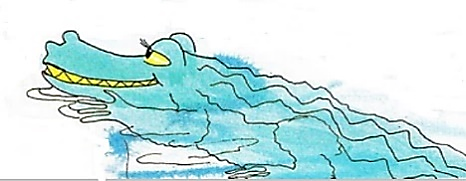 ____________________________________________________________________________________________________________________________________________________________________________________  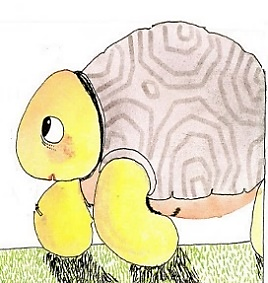 ____________________________________________________________________________________________________________________________________________________________________________________  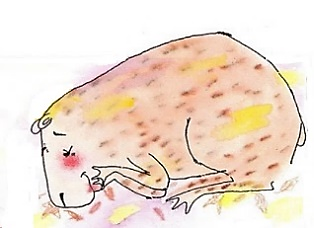 ____________________________________________________________________________________________________________________________________________________________________________________